Сабақтың тақырыбы: Адам – табиғат перзенті. Ағза мүшелері.Сабақтың мақсаты:1.Білімділік: өзбетінше қоршаған орта туралы білім алуға деген талпынысын қалыптастыру; өзбетінше ағза мүшелері туралы білім алуға деген талпыныстарын қалыптастыру.2.Дамытушылық: әңгімелеу, сипаттау, талдау қабілеттерін дамыту; белсенділіктерін дамыту3.Тәрбиелік: адамгершілікке тәрбиелеу,табиғатты қорғауға тәрбиелеу:4.Корекциялық: дұрыс оқып,жазу дағдыларын қалыптастыру.Сабақтың құрал-жабдықтары: тірі, өлі табиғат суреттері, адам жасаған заттардың суреттері.Сабақтың кезеңдеріМұғалімнің сабақтағы іс-әрекетіМұғалімнің талабы бойынша оқушының сабақтағы іс-әрекетіПед-лық бақылаулар(+,- динамикасы)Оқушының ата-анасына ұсыныстар1.Оқыту үрдісінің маңыздылығы: 2.Жаңа тапсырмаларды қалыптастыру:1)Суреттен не тірі және өлі табиғатқа жататын ажырат.3. Жаңа білімді бекіту:4.Үйге тапсырма: Қоршаған ортаТабиғат –  Табиғатқа қатысты сөздерді қорша: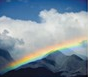 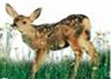 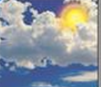 1.Суретін салТірі табиғат                Өлі табиғат.Адам қолынан жасалғат заттарТабиғаттан адам не үйреніп жасадыСуретте не жетіспейді? Жалғастыр:Сұрақтар бойынша жұмыс:1.Адам табиғаттың бір бөлігі екенін дәлеледе.2. Адам табиғаттан нені үйрене3. Бір күндегі істейтін іс-әрекерін әңгімеле.  Табиғатқа қатысы бар ма?Оқулық бойынша жұмыс: 9 бет оқу, талдау. 10 беттегі  сурет бойынша ішкі мүшелермен танысуТабиғат – .............. үстел    терезе     жел   тау       жануар      ойыншықтабиғат_____________ -----------------------                            Сурет салу.Сұрақтарға жауап беру.7-9бет әңгімеле, сұрақтарға жауап бер.Дәптерге ішкі дене мүшелерін жазу.Ішкі мүшелер: ми, өкпе, жүрек, бауыр, бүйрек, қарын, ішек,қуық